Kupní smlouvauzavřená podle § 2079 a násl. zákona č. 89/2012 Sb., občanský zákoník.Smluvní strany(dále jen kupující)(dále jen prodávající)(dále společně také jako „smluvní strany" nebo jednotlivě jako „smluvní strana")PreambuleKupující realizoval výběrové řízení spočívající v dodávce zboží - „VR- 06-23- Diskové pole pro CDV", jehož technické parametry jsou podrobně specifikovány v příloze č. 1 - Technická specifikace (dále jen příloha č. 1), jež tvoří nedílnou součást této smlouvy. Na základě posouzení a hodnocení nabídek v rámci výše uvedeného výběrového řízení byla kupujícím vybrána nabídka prodávajícího jako nejvhodnější.Kupující má zájem na dodávce v rozsahu uvedeném v Článku II této smlouvy, přičemž prodávající si je tohoto zájmu kupujícího plně vědom a je připraven, tento zájem kupujícího náležitě uspokojit.Účel smlouvyÚčelem této smlouvy je vymezení práva povinností smluvních stran při dodávce 1 kusu diskového pole. HDD diskově pole musí splňovat minimálně parametry uvedené v příloze č. 1 a to především:	Bližší specifikace je uvedena v příloze č. 1, která tvoří nedílnou součást této Smlouvy.Prodávající se zavazuje plnit své závazky plynoucí z této smlouvy v souladu s platnými právními předpisy. Prodávající prohlašuje, že jím poskytované plnění je prosto práv třetích osob a že plněním této smlouvy neporušuje autorská nebo průmyslová práva třetích osob nebo jiná obdobná práva třetích osob. Pokud by toto prohlášení prodávajícího neodpovídalo skutečnosti, je kupující oprávněn požadovat po prodávajícím náhradu škody, která mu vznikla porušením práv třetích osob a uplatňováním jejich nároků s tím spojených, v plné výši.Předmět smlouvyPředmětem plnění veřejné zakázky je dodávka, instalace a zprovoznění HDD diskové pole. Předmětem smlouvy je tedy: prodej a koupě 1 ks (slovy: jednoho kusu) nového a nepoužitého zařízení - HDD diskové pole, dle specifikace v příloze č. 1 této Smlouvy, včetně všech součástí a příslušenství, (dále „předmět koupě", nebo „zboží"), jeho doprava do místa plnění, vybalení, montáž a nezbytná instalace do určených prostor Kupujícího, předvedení jeho funkčnosti spolu s technickým a aplikačním zaškolením pracovníků kupujícího v ovládání předmětu koupě, je-li to použitelné i aktualizace softwaru po dobu záruční doby specifikované včl. VI. této smlouvy. Prodávající se dále zavazuje po splnění podmínek této smlouvy převést na kupujícího vlastnické právo k předmětu koupě.Současně s dodávkou celého předmětu koupě předá prodávající kupujícímu záruční listy, návody, licence a ostatní dokumenty nutné pro nakládání s předmětem plnění. Návody budou dodány v českém jazyce. Kupující se zavazuje za podmínek stanovených touto kupní smlouvou řádně splněný předmět plnění, včetně průvodních dokladů, převzít a zaplatit za něj prodávajícímu kupní cenu dle článku IV. této kupní smlouvy a způsobem podle článku IV. této kupní smlouvy.Předmět koupě uvedený v čl. II této smlouvy prodávající dodá kupujícímu, nainstaluje, uvede do provozu, vyzkouší jeho plnou funkčnost a zaškolí pracovníky kupujícího v souladu s čl. II této smlouvy.Předmět koupě bude splňovat veškeré požadované parametry a bude vykazovat vymíněné vlastnosti tak, jak je uvedeno v technické specifikaci, která tvoří přílohu č. 1 této smlouvy.Doba a místo plněníProdávající se zavazuje řádně dodat předmět plnění do osmi (8) týdnů ode dne podpisu této smlouvy, nejpozději však do 31. července 2023, nebo i dříve dohodne-li se tak s kupujícím. Prodávající oznámí kupujícímu datum a čas dodání zboží nejméně tři pracovní dny předem.K převzetí a předání předmětu smlouvy dochází okamžikem faktického předání předmětu koupě v místě plnění dle této smlouvy, stvrzeného dodacím listem, nebo jiným obdobným dokladem osvědčujícím převzetí zboží kupujícím.Místem plnění této smlouvy je sídlo Centrum dopravního výzkumu, v.v.i., Líšeňská 2657/33a, Brno, PSČ 636 00.Závazek podávajícího dodat předmět koupě dle čl. II této smlouvy se považuje za splněný v okamžiku kdy budou splněny veškeré tyto podmínky:předmět koupě bude řádně a včas předáno kupujícímu včetně příslušné dokumentacepředmět koupě bude řádně a včas nainstalováno, uvedeno do provozu a vyzkoušena jeho plná funkčnostřádně a včas bude provedeno zaškolení zaměstnanců kupujícíhopředmět koupě bude protokolárně převzato kupujícím.Po předávce předmětu koupě bude vyhotoven předávací protokol o předání a převzetí předmětu plnění.Cena a platební podmínkyKupující se zavazuje zaplatit prodávajícímu vzájemně dohodnutou kupní cenu:DPH bude účtována ve výši určené podle právních předpisů platných ke dni uskutečnění zdanitelného plnění. Cena je nejvýše přípustná a není možné ji překročit za žádných podmínek s výjimkou změny sazeb DPH. Cena zahrnuje všechny nutné náklady prodávajícího.Faktura bude splňovat náležitosti daňového dokladu dle platných obecně závazných právních předpisů, tj. dle zákona č. 235/2004 Sb., o dani z přidané hodnoty, a bude v ní uvedeno číslo smlouvy kupujícího.Fakturace bude uskutečněna na základě faktury vystavené prodávajícím po dodání zboží dle článku III. odst. 2 této smlouvy a po umožnění kupujícímu si dodané zboží řádně prohlédnout.Faktura je splatná ve lhůtě 14 kalendářních dnů od jejího doručení kupujícímu za předpokladu, že bude vystavena v souladu s platebními podmínkami a bude splňovat všechny uvedené náležitosti, týkající se vystavené faktury. Pokud faktura nebude vystavena v souladu s platebními podmínkami nebo nebude splňovat požadované náležitosti, je kupující oprávněn fakturu prodávajícímu vrátit; vrácením pozbývá faktura splatnosti.Pro účel dodržení termínu splatnosti faktury je platba považována za uhrazenou v den, kdy byla odepsána z účtu kupujícího a poukázána ve prospěch účtu prodávajícího.Kupující nepřipouští překročení sjednané kupní ceny vyjma změny sazby DPH.Smluvní pokutyV případě, že prodávající nedodrží dobu dodání zboží, sjednanou dle článku III. odst. 1 této smlouvy, uhradí kupujícímu smluvní pokutu ve výši 1% kupní ceny příslušné položky za každý den prodlení.Smluvní pokuta je splatná do 10 dnů od doručení jejího vyúčtování povinné smluvní straně z této smluvní pokuty na číslo účtu uvedené v této výzvě.Ujednáními o smluvní pokutě není dotčen nárok kupujícího na náhradu případně způsobené škody, kterou je kupující oprávněn požadovat vedle smluvní pokuty v plné výši.Záruční podmínkyProdávající se zavazuje, že zboží, dodané a předané podle této smlouvy, je ke dni předání zboží plně funkční, bezvadné, splňuje technické parametry uvedené v příloze č. 1 této smlouvy a má odpovídající jakost a provedení. Za tento závazek nese prodávající plnou odpovědnost.Prodávající se tak zavazuje k poskytnutí záruky za jakost zboží v délce trvání uvedené pro každou dodanou položku v technické specifikaci, která tvoří přílohu č. 1 této smlouvy. Pokud v technické specifikaci u některé z položek záruka uvedena není, pak se prodávající zavazuje k poskytnutí záruky za jakost v délce 12 měsíců. Záruční doba počíná běžet ode dne protokolárního předání a převzetí zboží kupujícím.Uplatněním práv z odpovědnosti za vady není dotčeno právo kupujícího na náhradu škody.Prodávající se zavazuje přebírat od kupujícího zboží dle této smlouvy do servisu v místě plnění v rámci záručního servisu zdarma a vyřizovat reklamaci v rámci záručního servisu zcela zdarma.Oznamování záručních vad a potřeby záručního servisu, je kupující oprávněn oznámit prodávajícímu na následujících kontaktních spojeních:Kontaktní osoba: xxxxxxxxTel. č.: xxxxxxxxxxE-mail: xxxxxxxxxProdávající se zavazuje nejpozději do 48 hodin od uplatnění reklamace kupujícím reklamované vady prověřit a zahájit práce s odstraněním reklamovaných vad. Jestliže nebude prodávající schopen vzniklé závady odstranit do 7 pracovních dnů od zjištění rozsahu reklamovaných závad, dodá kupujícímu náhradní adekvátní zařízení, které funkčně nahradí vadnou část systému, a to do doby zprovoznění vadné části zboží, případně celého zboží. V případech, kdy prodávající nepřistoupí k vyřízení reklamačního nároku kupujícího dle této smlouvy, je kupující oprávněn k odstranění reklamované vady třetí odbornou osobou, přičemž náklady spojené s takovou opravou půjdou plně k tíži prodávajícího, kdy prodávající se tímto zavazuje takovéto náklady na odstranění vady kupujícímu uhradit na účet uvedený ve výzvě k plnění a to do tří pracovních dnů ode dne doručení.Záruční doba neběží po dobu, po kterou kupující nemůže užívat předmět smlouvy pro jeho vady, za které odpovídá prodávající.Odpovědnost za vadyJe-li dodáno zboží s vadou, kupující má právo:na odstranění vady dodáním nového zboží bez vady, nebo dodáním chybějícího zbožína odstranění vady opravou zbožína odstoupení od smlouvyna přiměřenou slevu z kupní ceny.Kupující sdělí prodávajícímu, jaké právo si zvolí bez zbytečného odkladu po oznámení vady.Do odstranění vady nemusí kupující platit část kupní ceny odhadem odpovídající jeho právu na slevu.Pro účely této smlouvy se považuje zboží za vadné, pokud nemá vlastnosti a/nebo technické parametry stanovené touto smlouvou a/nebo není možné jej řádně užívat z důvodu jeho omezené funkčnosti. Vadou je i plnění prostřednictvím jiného zboží, nebo vady v dokladech nutných pro používání zboží.Podmínky dodání předmětu plněníNebezpečí vzniku škody na zboží přechází na kupujícího okamžikem protokolárního převzetí zboží. Vlastnické právo ke zboží přechází na kupujícího dnem uhrazení kupní ceny dle podmínek této smlouvy.Závěrečná ustanoveníProdávající je dle § 2 písm. e) zákona č.320/2001 Sb., o finanční kontrole ve veřejné správě, v platném znění, osobou povinnou spolupůsobit při výkonu finanční kontroly. Prodávající je povinen umožnit kontrolním orgánům v rámci kontroly přístup k veškeré dokumentaci týkající se této smlouvy a souvisejícího výběrového řízení, a to alespoň do roku 2033, neukládá-li některý právní předpis lhůtu delší. Dokumentací se míní též případné smlouvy a související dokumenty, které podléhají ochraně podle zvláštních právních předpisů (např. jako obchodní tajemství, utajované skutečnosti) za předpokladu, že budou splněny požadavky kladené právními předpisy (např. zák. č. 255/2012 Sb., kontrolní řád). Prodávající se zavazuje, že zajistí, aby povinnosti dle tohoto článku vázaly i všechny jeho subdodavatele.Prodávající je povinen umožnit všem subjektům oprávněným k výkonu kontroly projektu, z jehož prostředků je dodávka hrazena, provést kontrolu dokladů souvisejících s plněním této smlouvy, a to po dobu danou právními předpisy ČR k jejich archivaci (zákon č. 563/1991 Sb., o účetnictví, a zákon č. 235/2004 Sb., o dani z přidané hodnoty), nejméně však do roku 2033.Prodávající se zavazuje během plnění smlouvy i po jejím ukončení zachovávat mlčenlivost o všech skutečnostech, o kterých se dozví od kupujícího v souvislosti s plněním smlouvy.Otázky touto smlouvou neřešené se řídí ustanoveními zák. č. 89/2012 Sb., občanského zákoníku.Tato smlouva se vyhotovuje v takovém počtu stejnopisů, aby každá smluvní strana obdržela po jednom vyhotovení. V případě, že je Smlouva uzavírána elektronicky za využití uznávaných elektronických podpisů, postačí jedno vyhotovení Smlouvy, na kterém jsou zaznamenány uznávané elektronické podpisy zástupců Smluvních stran.Smluvní strany se zavazují řešit případné spory prvotně dohodou. Pro případné soudní spory se zakládá příslušnost soudu dle sídla kupujícího, rozhodným právem je právo ČR.Tato smlouva nabývá platnosti dnem podpisu oprávněných zástupců obou smluvních stran a účinnosti nabývá dnem jejího uveřejnění v registru smluv.Tuto smlouvu lze měnit nebo rušit jen vzájemnou dohodou smluvních stran, a to pouze formou písemných vzestupně očíslovaných dodatků podepsaných k tomu oprávněnými zástupci prodávajícího a kupujícího. Smluvní strany svými podpisy stvrzují, že jsou seznámeny s obsahem smlouvy a že smlouvu uzavírají na základě své svobodné a vážné vůle, nikoli v tísni a za nápadně nevýhodných podmínek a na důkaz toho připojují podpisy svých oprávněných zástupců.Prodávající bere na vědomí, že v souladu s § 147a zákona o veřejných zakázkách kupující jako zadavatel veřejné zakázky uveřejní na profilu zadavatele tuto smlouvu včetně všech jejích změn a dodatků. Smluvní strany berou na vědomí, že tato smlouva včetně případných budoucích dodatků bude uveřejněna v souladu s ustanoveními zák. č. 340/2015 Sb., o registru smluv. Smlouvu v registru smluv uveřejní kupující. Prodávající prohlašuje, že tato smlouva neobsahuje jeho obchodní tajemství, osobní údaje osob na straně prodávajícího, které by nebylo možno uveřejnit, utajované skutečnosti ve smyslu ustanovení zák. č. 412/2005 Sb., o ochraně utajovaných skutečností, ani jiné informace či skutečnosti, které by nebylo možno uveřejnit.Nedílnou součást této smlouvy tvoří přílohy:Příloha č. 1: Technická specifikaceč. SML/10999/2023, Příloha č. 1Technická specifikacePředmětem smlouvy je dodání výhradně nového, nepoužitého zboží, určeného pro trh v ČR, dodaného do místa plnění zakázky v originálních obalech výrobce.Níže uvedené specifikace jednotlivých položek předmětu plnění obsahují obchodní názvy, specifická označení, katalogová čísla atp. Specifikace předmětu smlouvy je uvedením těchto údajů a informací natolik určitá, že zadavatel je schopen jednoznačně určit, o jaké zboží se jedná a zda předmětné zboží splňuje technické podmínky uvedené zadavatelem v zadávací dokumentaci veřejné zakázky.HDD diskové poleSynology RS3621xs+ Datové úložištěkusv konfiguraci:ks p/n položkaSynology RS3621xs+ RackStationSynology RKS-02 sada posuvných ližin pro RackStationSynology HDD HAT5310-8T (8TB, ŠATA 6Gb/s)Synology RS3621xs+ NBD Replacement - 5 letDatový list zařízení přiložen.Podrobná technická specifikace:https://www.synology.com/cs-cz/products/RS3621xs+SlužbyNedílnou součástí předmětu smlouvy jsou služby spojené s dodávkou zařízení specifikovaného v kap. 1., a to v rozsahu:Doprava do sídla společnosti v Brně, Líšeňská 33a,Bezplatné telefonické nebo mailové konzultace po dobu 2 měsíců, v případě potřeby příjezd servisního technika dodavateleEkologická likvidace obalových materiálů spojených s dodávkou zařízeníPředmět smlouvy bezezbytku splňuje veškeré níže v tabulce uvedené požadavky zadavatele specifikované v zadávací dokumentaci veřejné zakázky, a to včetně požadavku na délku záruky, služby související s dodávkou zařízení a způsob poskytování záručního plnění.Dodávka: HDD diskové polePočet: 1 kusNabídková cena musí zahrnovat dodávku souvisejících služeb specifikovaných v kap. 2 Služby.SlužbyPožadavek na služby spojené s dodávkou zařízení specifikovaného v kap. 1.Součástí nabídky musí být služby v následujícím rozsahu:Doprava do sídla společnosti v Brně, Líšeňská 33a,Bezplatné telefonické nebo mailové konzultace po dobu 2 měsíců, v případě potřeby příjezd servisního technika dodavateleEkologická likvidace obalových materiálů spojených s dodávkou zařízeníSynologyRackStationRS3621xs+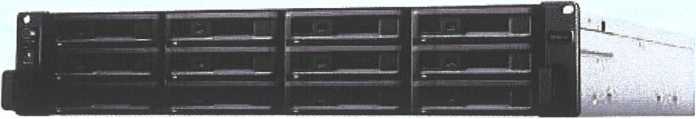 Urychlení firemních pracovních zátěží s ochranou dat podnikové úrovněSynology RackStation RS3621xs+je výkonné 12šachtové řešení úložiště 2U se zabudovaným redundantním napájením. Jeho osmijádrový procesor a vestavěný duální port 10GbE, navržené pro vysokou propustnost a robustní ochranu dat, umožňují zvládat i ty nejnáročnější pracovní zátěže v prostředích moderních firem. Systém DiskStation Manager (DSM) představuje komplexní softwarové řešení zahrnující správu souborů, ochranu dat, sledování, spolupráci, Virtualizací a tak dále.Klíčové vlastnostiVysoký výkon Výkon náhodného čtení až 238 273 IOPS a sekvenčního čtení až 5819 MB/s'Vysoký výpočetní výkonOsmijádrový procesor Intel® umožňuje hostovat několik výpočetně náročných služebMožnosti upgraduDva sloty pro rozšiřovací karty PCIe umožňují použití adaptérů mezipaměti M.2 NVMe a karet zajišťujících velkou šířku pásma sítě2Redundantní napájeníDva redundantní napájecí zdroje zajišťují nepřetržitý provoz firmyMožnosti rozšíření podle potřebyPodpora až 36 šachet na disky prostřednictvím dvou jednotek RX1217(RP)3ZárukaPětiletá záruka společnosti Synology"BROŽURA | RackStation RS3621xs+Určeno pro intenzivní pracovní zátěžeZařízení Synology RackStation RS3621 xs+ nabízí výjimečný výkon, flexibilitu a škálovatelnost zajišťující splnění požadavků firem.Hodnota IOPS při náhodném čtení 4K až 238 273 a výkon sekvenčního čtení 5 819 MB/s umožňují náročné pracovní zátěže1Nabízí 12 šachet na disky, podporu 2,5" a 3,5" disků ŠATA HDD/SSD5, možnost rozšíření až na 36 šachet pomocí dvou rozšiřovacích jednotek Synology RX1217(RP)3Optimalizováno, aby byla zajištěna ochrana a integrita dat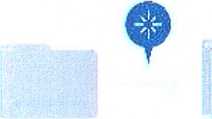 Používá systém Synology DSM, náš sjednocený operační systém pro správu dat, a díky souborovému systému Btrfs jsou data uložená v zařízení RS3621xs+ bezpečně chráněna moderními technologiemi na ochranu dat.Pokročilá technologie pořizování snímků zajišťuje plánovatelnou a téměř okamžitou ochranu dat sdílených složek a jednotek LUNObnova dat na úrovni souboru a složky umožňuje obnovení konkrétních souborů nebo složekFlexibilní systém kvóty úložiště pomáhá správcům bezpracně spravovat dostupný prostor stanovením omezení úložiště pro sdílené složkyAutomatické opravy souborů zjišťují a obnovují poškozené soubory pomocí zrcadlených metadat a konfigurací RAIDVložená komprimace data před zápisem na disk komprimuje, čímž sníží počet příkazů zápisu a optimalizuje prostor úložiště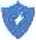 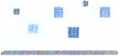 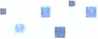 Virtualizace a certifikované úložištěSystém DSM zjednodušuje zřizování a správu úložiště pro virtuální počítače (VM). Díky certifikaci pro systémy VMware® vSphere™, Microsoft® Hyper-V®, Citrix® XenServer™ a OpenStack se dokáže prostřednictvím protokolů iSCSI nebo NFS integrovat s libovolnou virtualizační platformou. Kvůli zvýšení pohodlí a funkčnosti při správě můžete nástroj Synology Storage Console na platformách VMware nebo Windows nainstalovat přímo v hypervisoru.Synology Virtual Machine Manager (VMM) je hostovaný hypervisor pro virtuální počítače se systémem Windows® a Linux® nebo s virtualizovanými verzemi systému DSM s mechanismy obnovení zaručujícími ochranu dat v jednotlivých virtuálních počítačích6.Řešení zálohování dat pro Infrastrukturu ITSynology Active Backup Suitě je sada řešení zálohování nevyžadujících licence, určená k ochraně počítačů a serverů se systémem Windows, virtuálních počítačů, jiných souborových serverů a cloudových úložišť.Služba Active Backup for Business (ABB) konsoliduje úlohy zálohování pro fyzická i virtuální prostředí a umožňuje rychlé obnovení souborů, celých fyzických počítačů a virtuálních počítačů.Služba Active Backup for Google Workspace umožňuje zálohovat data prostředí Google Workspace, včetně služby Gmail, kontaktů, kalendáře a služby Drive.Služba Active Backup for Microsoft 365 umožňuje zálohovat data sady Microsoft 365, včetně služeb OneDrive for Business, SharePoint Online, e-mailů, kontaktů a kalendáře.Lokální spoluprácePřehled hardwaruPřední část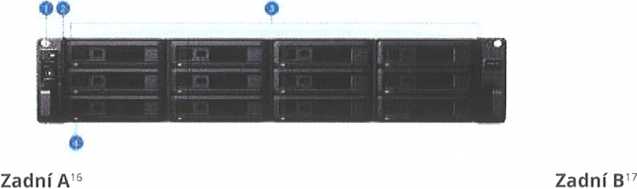 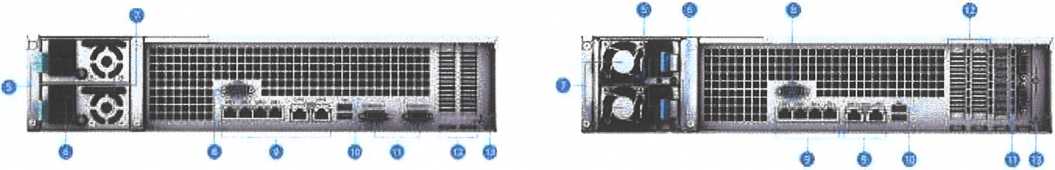 13 Tlačítko ResetTechnické údajeHardwareObecné specifikace systému DSMŽivotní prostředí a obalyPoznámka: Parametry modelů se mohou měnit bez předchozího upozornění. Nejnovější informace se nacházejí na webu www.synology.com.Hodnoty výkonu byly získány v rámci interního testování společnosti Synology. Skutečný výkon se může lišit podle testovacího prostředí, používání a konfigurace.Aktuální seznam kompatibilních síťových karet je uveden v našem seznamu kompatibilních zařízení.Zařízení RS3621xs+ podporuje prostřednictvím dvou rozšiřovacích jednotek Synology RX1217(RP) (prodávají se samostatně) až 36 disků.Záruční doba začíná datem zakoupení uvedeným na vaší účtence. Další informace o naší omezené záruce na produkt.Seznam podporovaných disků se nachází v seznamu kompatibilních zařízení.Některé pokročilé funkce vyžadují aplikaci Virtual Machine Manager Pro. Součástí balení je jedna licence systému Virtual DSM, ke spuštění dalších instancí jsou potřeba další licence.Součástí je pět licencí pro službu MailPlus, pro další uživatelské účty jsou potřeba další licence. Další informace o licencích.Součástí balíčku Surveillance Station jsou dvě bezplatné licence. K připojení více kamer a zařízení jsou potřeba další licence.Mezipaměť SSD lze povolit pomocí 2,5" disků SSD Synology SAT5200 nebo, nechcete-li obsadit přihrádky na disky, nainstalováním disků Synology SNV3500 NVMe SSD pomocí karet adaptéru M2D20 nebo E10M20-T1, prodávaných samostatně.Balíček exFAT Access lze zakoupit samostatně v Centru balíčků systému DSM.Upgradováním paměti na 32 GB nebo více lze vytvořit několik svazků o objemu 200 TB nebo menším. Další informace o maximálních velikostech svazků.Snímky systému zahrnují snímky pořízené aplikacemi iSCSI Manager, Snapshot Replication a Virtual Machine Manager. Dostupnost těchto balíčků se liší u jednotlivých modelů.Je-li nainstalovaná maximální kapacita paměti RAM 64 GB, lze počet souběžných připojení zvýšit na 10000.Licenci Presto Filé Server lze zakoupit samostatně v aplikaci.Náš aktuální seznam volitelného příslušenství se nachází v seznamu kompatibilních zařízení.U modelů, jejichž sériové číslo (na 5. až 7. pozici) obsahuje písmena SZR. Podrobnější informace jsou uvedeny v části Upozornění na změnu produktu.U modelů, jejichž sériové číslo (na 5. až 7. pozici) obsahuje písmena UUR. Podrobnější informace jsou uvedeny v části Upozornění na změnu produktu.SYNOLOGY INC.© 2022, Synology lne. Všechna práva vyhrazena. Synology a logo Synology jsou ochrannými známkami nebo registrovanými ochrannými známkami společnosti Synology lne. Ostatní uvedené názvy produktů a společností mohou být ochrannými známkami příslušných společností. Společnost Synology může kdykoli a bez upozornění provést změny parametrů a popisu produktů.RS3621XS+-2022-CSY-REV007č. SML/10999/2023Kupující:Centrum dopravního výzkumu, v.v.i.Sídlo/místo podnikání: IČ:Líšeňská 2657/33a, 636 00 Brno - Líšeň 44994575DIČ:CZ44994575Bankovní spojení:KB Brno - město, č. účtu: 100736621 /0100Jednající osoba:Ing. Jindřich Frič, Ph.D., MBA, ředitelZapsaný:v rejstříku veřejných výzkumných institucí u MŠMTProdávající:Thein Systems a.s.Sídlo/místo podnikání: IČ:Otakara Ševčíka 840/10, 636 00 Brno 27675645DIČ:CZ27675645Bankovní spojení:UniCredit Bank Czech Republic and Slovakia, a.s. číslo účtu 1387284101/2700Jednající osoba:Ing. Viktor Žák, předseda představenstvaZapsaný v OR:vedeném Krajským soudem v Brně pod sp. zn. B 4576ProvedeníRackové, standardní 19" rack, včetně ližin, max. 2UPočet a typ HDDMin 12 šachet pro standardní 3,5" HDDPožadované HDDMin. 13 ks 3,5" ŠATA HDD, min. kapacita 8 TB, provedení NAS, určené výrobcem právě pro toto zařízení, hotswapProcesorMin. 8 coreRAMMin. 8 GB, rozšiřitelná min do kapacity 64 GBZařízeníPočet [ks]cena bez DPH [Kč]Cena celkem včetně DPH (21%) [Kč]Diskové pole pro CDV1 ks175 571,07 Kč212 441,- KčIdentifikace zařízeníVýrobce, modelová řadaProvedeníRackové, standardní 19" rack, včetně ližin, max. 2UPočet a typ HDDMin 12 šachet pro standardní 3,5" HDDPožadované HDDMin. 13 ks 3,5" ŠATA HDD, min. kapacita 8 TB, provedení Enterprise NAS, určené výrobcem právě pro toto zařízení, hotswapProcesorMin. 8 coreRAMMin. 8 GB, rozšiřitelná min do kapacity 64 GBFyzické portyMin. 4x RJ-45 1 GbE LANMin. 2x Rj-45 10 GbE LANMin. 2x USB 3.2 Gen 1Min. 2x rozšiřovací portFilé systémPro interní zařízení min. Btrfs, Ext4, pro externí min. Btrfs, EXT4, EXT3, FAT, NTFS, exFATChlazeníMin 4x ventilátor, min. tichý a chladný režim, hotswap,NapájeníMin. 400 W, redundantní zdroj napájení, spotřeba při hibernaci HDD max. 80 WRozšiřitelnostNa min. 36 HDD, pomocí externích enclosure a dedikovaných interních systémových portůSWVlastní management SW, detekce poruch, zasílání upozorněníDalší vlastnostiIntegrace s Microsoft AD, správa účtů a přístupů pomocí MS AD, RAID 0, RAID 1, RAID 5, RAID 6, RAID 10. Schopnost migrace RAID 5 na RAID 6, podpora DLNA, SMTP, Min. 5 poštovních účtů zdarma, podpora VMware vSphere, Windows server 2019, min. 500 sdílených složekSíťové protokolyMin.: SMB1 (CIFS), SMB2, SMB3, NFSv3, NFSv4, NFSv4.1, NFS Kerberized sessions, iSCSI, Fibre Channel, HTTP, HTTPs, FTP, SNMP, LDAP, CalDAVPodpora jazykůMin. angličtina a češtinaSouborové protokolySMB, AFP, NFS, FTP, WebDAVZárukaMin. 5 let, NBDSada aplikací Synology pro spolupráci je privátní platforma SaaS prosdílení souborů, souběžné úpravy dokumentů, správu e-mailů či posílání okamžitých zpráv a tak dále. Využíváním privátní cloudové infrastruktury zaručuje vlastnictví dat a vícevrstvé zabezpečení umožňuje bezpečný přístup z více platforem.Sada aplikací Synology pro spolupráciSlužba Synology Drive umožňuje přístup k datům, synchronizaci,Výkonné a bezpečné prívátní cloudové řešení, které umožňuje týmům kdykoli a kdekoli spolupracovat, synchronizovat soubory a vzájemně komunikovat.obnovení souborů na vyžádání a zálohování.Služba Synology MailPlus7 představuje bezpečný, spolehlivý a soukromý poštovní server.Služba Synology Chat spojuje týmy pomocí okamžité komunikace mezi platformami.Služba Synology Calendar nabízí pohodlné sdílení kalendářů a plánování a pomáhá tak týmům sledovat to důležité.Soukromé sledování pomocí videaSlužba Synology Surveillance Station přemění zařízení RS3621xs+ vevýkonné řešení Network Video Recorder s podporou až 90 IP kamer8.• Více než 7900 podporovaných modelů kamerPodpora standardu ONVIF vám dává volnost ve výběru dodavatelůSoukromé úložiště záznamů bez předplatnéhoVždy ve střehuSlužba Surveillance Station spojuje funkce inteligentního monitorování a robustní správy pro flexibilní scénáře nasazení.Přístup prostřednictvím webového prohlížeče, vyhrazených klientů pro stolní počítače nebo mobilní aplikacePravidla na bázi událostí umožňují aktivovat konkrétní akceE-mail, SMS a systémy nabízených upozorněníCPUIntel® Xeon® D-1541, osmijádrový (16 vláken), 2,1 GHz, zrychlení až 2,7 GHzSystém hardwarového šifrováníAno (AES-NI)Paměť8 GB DDR4 ECC UDIMM (rozšiřitelná až na 64 GB)• 12 x 3,5" nebo 2,5" ŠATA HDD/SSD (disky nejsou součástí balení)Kompatibilní typy disků• Důrazně doporučujeme instalovat pouze disky uvedené v seznamu kompatibilních zařízení pro vaše zařízení. Použití neověřených disků může vést k selhání procesu vytvoření fondu úložiště a svazku. Společnost Synology nedokáže poskytovat technickou podporu pro zařízení, která používají nepodporované komponenty.Disk vyměnitelný za provozuAnoExterní porty2 x porty USB 3.2 Gen 12 x rozšiřovací porty (Infiniband)RozměrRackový server 2URozměry (V x Š x H)88 x 482 x 724 mm (s úchytkami serveru)Hmotnost14,5 kgPorty místní sítě LAN• 4x1GbE RJ-45• 2x10GbERJ-45Probuzení přes LAN/WANAnoSloty PCIe 3.02 x 8pásmové sloty x8Podpora síťových karet 10GbE/25GbE2 a karet adaptéru M.2 NVMe SSD pro mezipaměť SSD’Plánované zapnutí/vypnutíAnoSystémové ventilátory4 x (80 x 80 x 32 mm)Vstupní střídavé napětí100 Važ 240 V ACFrekvence napájení50/60 Hz, jednofázovéProvozní teplota0 °C až 35 °C(32°Faž95 °F)Skladovací teplota-20 °C až 60 °C(-5°Faž 140 °F)Relativní vlhkost5% až 95% RVMaximální provozní nadmořská výška5 000 m (16 400 stop)Síťové protokolySMB, AFP, NFS, FTP, WebDAV, CalDAV, (SCSI, Telnet, SSH, SNMP, VPN (PPTP, OpenVPN™, L2TP)Souborové systémyInterní: Btrfs, ext4Externí: Btrfs, ext4, ext3, FAT32, NTFS, HFS+, exFAT‘°Podporované typy RAIDSynology RAID F1, Basic, JBOD, RAID 0, RAID 1, RAID 5, RAID 6, RAID 10 • Maximální velikost jednoho svazku: 108/200 TB”Správa úložiště• Maximální počet snímků systému: 65 536’2Maximální počet vnitřních svazků: 256Podpora mezipaměti pro čtení/zápisMezipaměť SSDPodpora 2,5" ŠATA SSDPodpora disků SSD M.2 NVMe5Maximální počet místních uživatelských účtů: 16 000Možnosti sdílení souborůMaximální počet místních skupin: 512Maximální počet sdílených složek: 512Maximální počet souběžných připojení SMB/NFS/AFP/FTP: 2 000’3OprávněníWindows3 Access Control List (ACL), oprávnění aplikaceAdresářové službyPropojení se servery Windows* AD/LDAP umožňuje uživatelům domény přihlašovat se prostřednictvím protokolů SMB/NFS/ AFP/FTP/File Station pomocí svých stávajících přihlašovacích údajů.VirtualizaceVMware vSphere®, Microsoft Hyper-V®, Citrix®, OpenStack3ZabezpečeníBrána firewall, šifrování sdílené složky, šifrování SMB, FTP přes SSL/TLS, SFTP, rsync přes SSH, automatické blokování přihlášení, podpora certifikátu Leťs Encrypt, HTTPS (přizpůsobitelná šifrovací sada)Podporovaní klientiWindows® 7 a novější, macOS® 10.12 a novějšíPodporované prohlížečeChromé®, Firefox®, Edge®, Internet Explorer® 10 a novější, Safari® 10 a novější; Safari (iOS 10 a novější), Chromé (Android™ 6.0 a novější) na tabletechjazyky rozhraníEnglish, Deutsch, Frangais, Italiano, Espaňol, Dansk, Norsk, Svensk, Nederlands, PyccKuň, Polski, Magyar, Portugués do Brasil, Portugués Europeu, Tůrkge, Český, munlviu, B^SŠ,Balíčky a aplikaceSynchronizace souborů mezi systémy Windows®, macOS®, Linux®, Android,v a iOS. Vestavěný portál nezávislý na platforměDiskumožňuje přístup k datům kdykoliv a kdekoliv.Maximální počet hostovaných souborů: 5 000 000Maximální počet souběžných připojení pro počítačové klienty: 2 000Filé StationNabízí virtuální disky, vzdálené složky, editor seznamu Windows® ACL, komprimaci/extrahování archivovaných souborů, řízení šířky pásma pro konkrétní uživatele nebo skupiny, vytváření sdílených odkazů a protokoly přenosu.FTP ServerPodpora řízení šířky pásma pro připojení TCP, vlastní rozsahy portů pro pasivní FTP, anonymní FTP, protokoly FTP přes SSL/ TLS a SFTP, bootování zařízení ze sítě s podporou TFTP a PXE a protokoly přenosu.Presto Filé Server’4Umožňuje vysokorychlostní přenos dat po síti WAN pomocí exkluzivní technologie SÍTA mezi zařízením Synology NAS a stolním počítačem.Nabízí jedno- nebo dvoucestnou synchronizaci s veřejnými poskytovateli cloudových úložišť včetně Alibaba Cloud OSS,Cloud Syneúložišť kompatibilních s Amazon S3, Backblaze B2, Baidu Cloud, Box, Dropbox, Google Cloud Storage, Google Drive, hubic, MegaDisk, Microsoft OneDrive, úložišť kompatibilních s OpenStack Swift, Tencent COS, servery WebDAV a Yandex Disk.Universal SearchUmožňuje globální vyhledávání aplikací a souborů.• Maximální počet cílů iSCSI target: 256iSCSI ManagerMaximální počet jednotek iSCSI LUN: 512Podpora klonování/snímkování iSCSI LUNVirtual Machine ManagerNasazuje a spouští na zařízení Synology NAS virtuální počítače se systémy jako Windows®, Linux® a Virtual DSM.Hyper BackupPodporuje místní zálohování, síťové zálohování a zálohovaní dat do veřejných doudů.• Záloha konfigurace systému DSM, podpora funkce Time Machine® systému macOSs, aplikace pro stolní počítače SynologyNástroje pro zálohováníDrive Client• Synchronizace sdílených složek podporuje maximálně 32 úlohSnapshot ReplicationMaximální počet snímků sdílených složek: 1 024Maximální počet replikací: 64Synology High AvailabilityOmezuje výpadky služeb spojením dvou totožných serverů NAS do jednoho clusteru s vysokou dostupností.Active Backup for Google WorkspacePodporuje zálohování a obnovení služeb Můj disk, Týmový disk, Gmail, kontaktů a kalendáře pracovního prostředí Google Workspace.Active Backup for Microsoft 365Podporuje zálohování a obnovení služeb OneDrive for Business, pošty, kontaktů a kalendáře sady Microsoft 365.Active Backup for BusinessKomplexní řešení zálohování navržené pro heterogenní podniková prostředí IT. Umožňuje správcům IT vzdáleně spravovat a chránit počítače, servery a virtuální počítače z jediné centralizované konzole.Uživatelé mohou spolupracovat pomocí služby rychlých zpráv Synology Chat, Online editoru Synology Office a pomocníka pro plánování Synology Calendar.Nástroje pro spolupráciMaximální počet souběžných uživatelů služby Chat: 500Maximální počet uživatelů služby Office: 3 000Služba Calendar podporuje formát CalDAV a přístup přes mobilní zařízeníNotě StationPlatforma na pořizování poznámek, která podporuje organizaci poznámek s formátovaným textem, a funkce uchovávání verzí, šifrování, sdílení, vkládání médií a příloh.Synology MailPlus ServerBezpečné, spolehlivé a privátní řešení pošty nabízející vysokou dostupnost, vyrovnávání zátěže, zabezpečení a filtrování7.Synology MailPlusIntuitivní rozhraní webové pošty pro službu Synology MailPlus Server s přizpůsobitelnými popisky e-mailů, filtry a uživatelským rozhraním.Aplikace pro správu fotografií s mnoha funkcemi, mezi které patří vytváření alb pomocí rozpoznávání obličejů a předmětů naMomentsbázi umělé inteligence, úpravy fotografií a funkce sdílení, zjišťování podobných fotografií umožňující správu duplicit, funkce automatických úprav, jako jsou opravy barev, úpravy úhlů a automatický výběr nejlepších záběrů. Pro zařízení se systémy iOS a Android™ jsou dostupné mobilní aplikace.Ostatní balíčkyVideo Station, Photo Station, Audio Station, iTunes1 ServerSurveillance StationMaximální počet IP kamer: 90, celkem 2700 FPS při 720p (H.264)3.Synology Directory ServerNabízí flexibilní a cenově přijatelné řešení řadiče domény.Central Management SystemNabízí jediné rozhraní pro správu a monitorování více zařízení Synology NAS.VPN ServerMaximální počet připojení: 40Podporované protokoly VPN: PPTP, OpenVPN™, L2TP/IPSecMail ServerPodporované protokoly služby Mail Server: POP3, SMTP, IMAPPodpora účtů LDAP/ADMail StationWebové rozhraní pro službu Mail Server umožňující příjem e-mailů z většího počtu e-mailových schránek POP3 a serverů SMTP.Web StationDíky podpoře protokolů PHP a MariaDB® a aplikací od jiných dodavatelů umožňuje hostovat až 30 webových stránek.Ostatní balíčkyDNS Server, RÁDIUS Server, Centrum protokolůStorage AnalyzerZobrazuje využití svazku a kvóty, celkovou velikost souborů, využití svazku a trendy podle využití v minulosti, velikost sdílených složek, velké soubory, naposledy upravované soubory a naposledy otevírané soubory.Antivirus EssentialPoskytuje úplnou kontrolu systému, plánované kontroly, vlastní nastavení seznamu výjimek a automatické aktualizace definic virů.Aplikace pro systémy iOS a Android™Synology Drive, Synology MailPlus, Synology Chat, Synology LiveCam, Moments, DS audio, DS photo, DS video, DS cam, DS filé, DS finder, DS notěOstatní balíčkyV Centru balíčků jsou k dispozici další balíčky od jiných společností.Bezpečnost pro životní prostředíSplňuje omezení RoHS• 1 x hlavní jednotka RS3621xs+Obsah balení1 x stručná instalační příručka1 x balíček s příslušenstvím2 x napájecí kabelyDDR4 ECC UDIMM: D4EC-2666-16G/D4EC-2666-8GSada ližin RKS1317Karty síťového rozhraní 10GbE: E10G18-T2/E10G18-T1/E10G17-F2/ E10G21-F2Karta síťového rozhraní 25GbE: E25G21-F2Karta kombinovaného adaptéru M.2 SSD a 10GbE: E10M20-T1Karta adaptéru M.2 SSD: M2D20Volitelné příslušenství15Disky SSD M.2 NVMe: SNV350092,5" ŠATA SSD: SAT52003,5" ŠATA HDD: HAT5300Rozšiřovací jednotka: RX1217(RP)Jednotky VisualStation: VS960HD, V5360HDLicenční balíček systému Virtual DSM6Licenční balíček pro službu MailPlus7Licenční balíček pro sledovací zařízení8Záruka5 roky1